Уважаемые  Родители! Если Вам не безразлично будущее ваших детей и близких – обратите внимание!!!Любой ребенок может подвергаться соблазну попробовать наркотики независимо от того, в каком районе он живет, где учится и в какой класс ходит, насколько он умен. Столкнуться с таким предложением "попробовать" можно где угодно, и не всегда можно найти объяснение, почему ребенок потянулся к наркотикам, но важно помнить, что еще до этого вы можете повлиять на его решение никогда их не употреблять.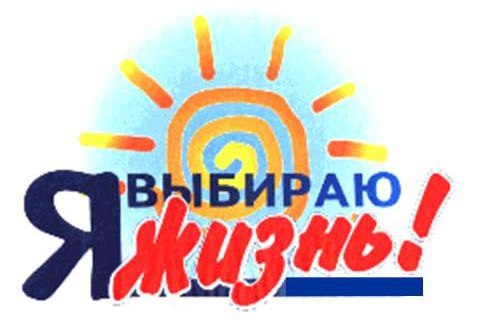 Предлагаем Вам различные пути влияния на отношения детей к наркотикам. Конечно, не все способы легко воплощаются, но все они дают реальный результат. Общайтесь друг с другом  Общение – основная человеческая потребность, особенно для родителей и детей. Если по каким-то причинам вы перестали общаться, возникают проблемы, нарастает непонимание, и, в итоге, вы оказываетесь изолированными от своего ребенка. Отсутствие общения с вами заставляет его обращаться к другим людям, которые могли бы с ним поговорить. Помните об этом и всегда будьте открыты для общения.Выслушивайте друг другаУмение слушать и слышать означает:–  быть внимательным к ребенку;–  выслушивать его мнение;–  уделять внимание взглядам и чувствам вашего ребенка, не споря с ним;-  не настаивать, чтобы ребенок выслушивал и принимал ваши представления о чем-либо.Ставьте себя на его местоПодростку часто кажется, что его проблемы никто и никогда не переживал. Было бы неплохо показать, что вы осознаете, насколько ему сложно. Дайте ему понять, что вам близки его проблемы, попытайтесь посмотреть на мир его глазами.Расскажите ему о своем опытеОчень часто ребенку трудно представить, что вы тоже были молоды. Расскажите ему, что и перед вами стояли проблемы выбора и принятия решения, объясните, что в детстве вы тоже были не подарок и тоже делали ошибки. В сложных ситуациях очень помогает совместное обсуждение проблемных вопросов.Будьте рядомВы не всегда можете быть рядом со своим ребенком. Вам нужно работать, да и отдыхать когда-то тоже надо. Ребенок должен это понимать. Но он также должен знать, что вы всегда открыты для разговора с ним,  вы всегда готовы его выслушать и утешить.Проводите время вместе.Очень важно устраивать с ребенком совместный досуг, вашу совместную деятельность. Это не обязательно должно быть нечто особенное. Пусть это будет поход в кино, на стадион, просто совместный просмотр телевизора.Дружите с его друзьями.Очень часто ребенок впервые пробует наркотик в кругу друзей. Порой друзья оказывают огромное влияние на поступки вашего ребенка. Он может испытывать очень сильное давление со стороны друзей и поддаваться чувству единения с толпой. Лучше, чтобы вы знали, кто его друзья, даже если вы считаете, что они ему не подходят. В этом случае вы хотя бы сможете быть в курсе того, где он, и с кем, и чем они занимаются.Помните, что ваш ребенок уникаленЛюбой ребенок хочет чувствовать себя значимым, особенным и нужным. Поверьте, в каждом из нас есть сильные качества, которыми можно гордиться!Подавайте примерНапример, родительское пристрастие к алкоголю и декларируемый запрет на него для детей дает повод обвинить вас в неискренности, в "двойной морали". Помните, что ваше употребление так называемых "разрешенных" психоактивных веществ открывает дверь детям и для "запрещенных".Есть несколько вещей, которых следует избегать в воспитании ребенка:– не издевайтесь – унижение не нравится никому;– не читайте нотаций – вспомните, как вы сами их воспринимаете;– не пытайтесь запугать ребенка страшными историями, это не помогает.Как узнать, употребляет ли Ваш ребенок наркотики?Сделать это трудно, особенно если ребенок сделал это в первый раз или употребляет наркотики периодически. Многие признаки совпадают с теми, которые сопровождают процесс взросления.Убедитесь, что вы правильно интерпретируете увиденное, прежде чем что-нибудь предпринимать. Важно сделать правильные выводы, если вы заметили, что ваш ребенок:– потерял интерес к старым увлечениям: спорту, коллекционированию, чтению, музыке и т.д.;– у него снижается успеваемость;– стал часто прогуливать занятия;– возвращаться с дискотеки, вечеринки или с прогулки в странном состоянии;– был замечен в разного рода противоправных действиях;– все чаще выпрашивает деньги;– часто резок и непредсказуем (без видимых причин) в проявлении эмоций;– раздражителен, агрессивен в обычных ситуациях;– избегает родителей, участия в семейных делах;– стал скрытным, например, даже телефонные разговоры ведет так, чтобы его никто не слышал;– стал располагать значительными денежными суммами, не объясняя причины их появления;– стал постоянно лгать, хитрить и изворачиваться;– стал безразличным, безынициативным;– стал неряшливым;– периодически не ночует дома;– проявляет интерес к разговорам о наркотиках;– убежденно отстаивает свободу употребления наркотиков.Кроме этого, могут быть более тревожные и явные проявления:– следы уколов: маленькие красные точки, как правило, в районе вен (локтевого сгиба, кисти рук);– странные «посторонние» запахи от волос, одежды, которые он отказывается объяснить;– наличие шприцев, игл, закопченных ложек или посуды, флаконов марганцево-кислого калия, уксусной кислоты, ацетона, кристаллического йода, щелочей, растворителей, неизвестных Вам таблеток, порошков, соломки, трав и пр.– чрезмерно расширенные или суженные зрачки, отсутствие заметной реакции зрачка (сужение-расширение) при резкой смене освещенности;– частые синяки, порезы, ожоги от сигарет в районе вен;– внешний вид нездорового человека, бледность, отечность. Покраснение глазных белков, коричневый налет на языке;– бессонница, повышенная утомляемость, сменяющаяся необъяснимой энергичностью;– похудение, нарушение аппетита, от полной потери до "приступов обжорства";– общие психические изменения: снижение памяти, неспособность мыслить логически, объяснить свои поступки и их причины;– высказывания о бессмысленности жизни или такие: "Живи ярко, умри молодым";– пропажа из дома денег, ценностей, книг, одежды, техники и т.д.;– нарушение речи, походки и координации движений при отсутствии запаха алкоголя. Помните! « Здоровье есть высочайшее богатство Человека»                                                                                                                                 Гиппократ